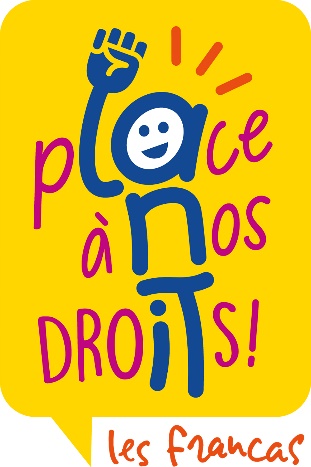 BULLETIN DE PARTICIPATIONPlace à nos droits 2020-2021(À renvoyer à l’Association départementale) Remplir une fiche par projet à valoriserNom de la structure : ......................................................................................................................................... Adresse : ............................................................................................................................................................. Code postal : ....................................................................................................................................................... Ville : ................................................................................................................................................................... Pays : ................................................................................................................................................................... Téléphone : ......................................................................................................................................................... E-mail : ................................................................................................................................................................ Nom du référent : ............................................................................................................................................... Qualité : .............................................................................................................................................................. Souhaite valoriser, dans le cadre de « Place à nos droits », l’action suivante : ......................................................................................................................................................................................................................................................................................................................................................... Nombre de participants (environ) et tranche d’âge (catégorie) : ................................................................................................................................................................................................................................................ Les Francas de la Sarthe5 rue Jules Ferry 72100 Le Mans – 02.43.84.05.10Référente Nora Millot nmillot@francas-pdl.asso.frPOUR LES MODALITÉS D’ENVOI ET DE DE VALORISATION,CONTACTER L’ASSOCIATION DÉPARTEMENTALE** Voir carte des départements et coordonnées des associations départementales surwww.francas.asso.fr , rubrique « Près de chez vous »